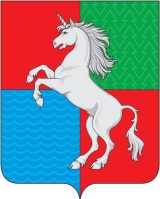 ГЛАВА МЕСТНОГО САМОУПРАВЛЕНИЯ ГОРОДСКОГО ОКРУГАГОРОД ВЫКСА НИЖЕГОРОДСКОЙ ОБЛАСТИП О С Т А Н О В Л Е Н И Е17.06.2020 	     										№2Об отмене постановления главы местного самоуправления городского округа город Выкса Нижегородской областиот 10 апреля 2020 года №1 «Об установлении пунктов входного (выездного) контроля на территории городского округа город Выкса Нижегородской области»В соответствии с постановлением Правительства Нижегородской области от 16 июня 2020 года №487 «Об отмене ограничительных мероприятий (карантина) на территории городского округа город Выкса Нижегородской области»1. Отменить постановление главы местного самоуправления городского округа город Выкса Нижегородской области от 10 апреля 2020 года №1 «Об установлении пунктов входного (выездного) контроля на территории городского округа город Выкса Нижегородской области».2. Настоящее постановление вступает в силу со дня его официального опубликования и распространяется на правоотношения, возникшие с 17 июня 2020 года.Глава местного самоуправления                                                      В.В. Кочетков